 Yousef | Civil Engineer PERSONAL INFORMATION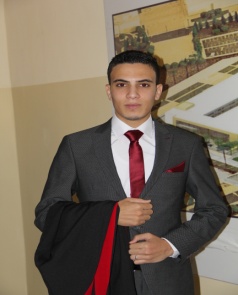 Yousef.375435@2freemail.com                  WORK EXPERIENCE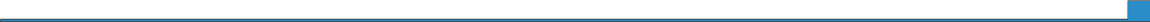            (from Jun 2017 – to oct 2017 )        Civil Engineer at Wahid Dagamesh & Partners Construction Co.                                                                         main activities:                                                                   Achieving construction activity like Construct gabion , culvert, irish , kerb ,                                                                                   Concrete & stone riprap on slope, Removal of existing surface, Prime coat ,                                                                                         Concrete lining side drain, Lay asphalt mix ,... etc . up to completion. 											                                                                     Sector: private            (from Dec 2016 – to Jun 2017)        Civil Engineer at Ministry Of Public Work And Housing                                                                         main activities:                                                                    Achieving construction activity like Excavition , Foundation , RCC , and Shuttering.                                                              steel fixing , casting concrete , masonry for brick works and plastering tile fixing ..etc . up to                                                                                           completion.                                                             Sector: governmentalEDUCATION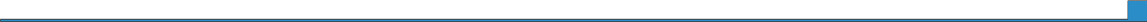                 TRAINING COURSES   Design and engineering of roads cycle (Civil 3d ).Jordan Engineers Association License 0200914	September 2016Calculate quantities cycle (Quantity surveying).Jordan Engineers Association License 0200897	August 2016Construction supervision training program.Swiss Agency for Development and Cooperation	September 2016Plans Reading.Jordan Engineers Association License 0200897	 August 2016Shop Drawing.Jordan Engineers Association	 January 2017                                                                    University Trainee.                                                                           	  Rowhi Mahaftha Engineering Office.                                                          Sep 2016 – Dec 2016                                                             Soft Skills Training.                                                                                                                                      Jordan Education For Employment                                                      April 2017GRADUATION PROJECTDETAILSTitle: Project MangementDegree Achieved : A (Excellence)PERSONAL SKILLSCommunication skillsPositive attitude.Excellent Communication skills to interact individuals at all levels.Outspoken, friendly, independent and level-headed person who likes to make friends.Job-related skillsInvolved in personality development and updating knowledge based through Reading, listening and observationGood listenerHard workerFlexibleSelf motivatedComputer skills   MEMBERSHIP Microsoft OfficeInternet Search & Browsing & ApplicationsMicrosoft WindowsAutoCADAutoCAD Civil 3DETABSSAP2000Primavera P6SAFEJordan Engineers AssociationStructural Engineer September 2016 to Present@ branch of civil engineering' CAREER OBJECTIVESSeeking a challenging career with a progressive organization that provides an opportunity to capitalize my Technical skills & abilities in fields of Engineering-Civil and Construction.(from Sep 2012 - to Sep 2016)Bachelor of Engineering (B.E.), Civil Engineering,The Hashemite University , az' zarqa', Jordan GPA: 3.16 / degree: very goodSecondary education: Irbid Secondary School ,Irbid, scientific section GPA: 92Mother tongueArabicOther languageUNDERSTANDINGUNDERSTANDINGSPEAKINGSPEAKINGWRITINGOther languageListeningReadingSpoken interactionSpoken productionExcellenceExcellenceGoodGoodExcellenceEnglish languageEnglish languageEnglish languageEnglish languageEnglish language